INDICAÇÃO Nº 1994/2014“Sugere ao Poder Executivo Municipal, que efetue a limpeza necessária da Praça localizada no Jardim Esmeralda”.Excelentíssimo Senhor Prefeito Municipal, Nos termos do Art. 108 do Regimento Interno desta Casa de Leis, dirijo-me a Vossa Excelência para sugerir que, por intermédio do Setor competente, efetue a limpeza necessária na Praça localizada na Rua Turquesa, próximo a Rua Flourita, Jardim Esmeralda.Justificativa:Moradores pedem a limpeza da referida Praça, visto que, os próprios moradores depositam lixo e entulhos no local. Pedem ainda, a instalação de placas proibindo o descarte de lixo nas imediações, sob penalidade de multa.Plenário “Dr. Tancredo Neves”, em 21 de maio de 2.014.Gustavo Bagnoli-vereador-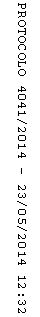 